Nimenrix® (meningococcal groups A, C, W-135 and Y conjugate vaccine) eModule Series for Healthcare ProfessionalsModule 4 – Knowledge CheckWhat is the volume of a dose of reconstituted Nimenrix®?0.2 ml0.5 ml0.8 ml1.0 ml             ANSWER___________________	True or false: A booster dose of Nimenrix® is only appropriate for individuals who have previously received primary vaccination with Nimenrix®.ANSWER___________________True or false: Nimenrix® is a conjugate vaccine that can help protect against the N. meningitidis serogroups A, C, W-135 and Y.ANSWER___________________Nimenrix® has demonstrated immunogenicity in which age groups?Babies (<6 weeks)Babies and toddlers (≥6 weeks – 23 months)Children (2 – 10 years)Adolescents (11 – 17 years)Adults (18 – 55 years)Elderly (≥56 years)		ANSWER___________________Which of the following are very common (≥1/10) side effects that have been reported following Nimenrix® vaccination in age groups 6 weeks to 55 years? Select all that applyIrritabilityDrowsinessDizzinessFeverInsomniaLoss of appetiteANSWER___________________Which of the following are common (≥1/100 to <1/10) side effects that have been reported following Nimenrix® vaccination in age groups 6 weeks to 55 years? Select all that applyDiarrhoeaPruritusVomitingMyalgiaHypoaesthesiaInsomniaANSWER___________________True or false: Vaccination should not be deferred in the presence of a minor infection such as a cold. ANSWER___________________ANSWERSWhat is the volume of a dose of reconstituted Nimenrix®?0.2 ml0.5 ml0.8 ml1.0 mlAnswer: b1True or false: A booster dose of Nimenrix® is only appropriate for individuals who have previously received primary vaccination with Nimenrix®.Answer: false1 True or false: Nimenrix® is a conjugate vaccine that can help protect against the N. meningitidis serogroups A, C, W-135 and Y.			Answer: true1Nimenrix® has demonstrated immunogenicity in which age groups?Babies (<6 weeks)Babies and toddlers (≥6 weeks – 23 months)Children (2 – 10 years)Adolescents (11 – 17 years)Adults (18 – 55 years)Elderly (≥56 years)			Answer: b, c, d, e, f1Which of the following are very common (≥1/10) side effects that have been reported following Nimenrix® vaccination in age groups 6 weeks to 55 years? Select all that applyIrritabilityDrowsinessDizzinessFeverInsomniaLoss of appetiteAnswer: a, b, d, f1Which of the following are common (≥1/100 to <1/10) side effects that have been reported following Nimenrix® vaccination in age groups 6 weeks to 55 years? Select all that applyDiarrhoeaPruritusVomitingMyalgiaHypoaesthesiaInsomniaAnswer: a, c1True or false: Vaccination should not be deferred in the presence of a minor infection such as a cold. Answer: True1ReferencePfizer Limited. Nimenrix® Summary of Product Characteristics. February 2021.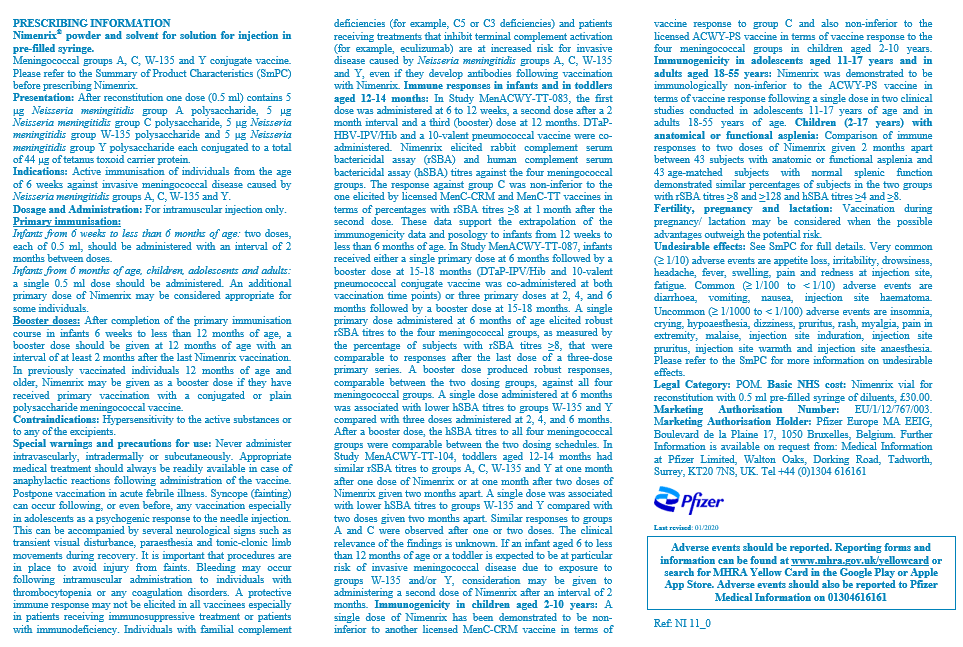 